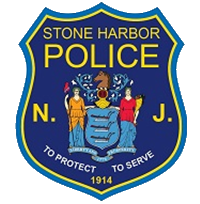 STONE HARBOR POLICE DEPARTMENT
IS NOW ACCEPTING APPLICATIONS FORFULL TIME POLICE OFFICERTHE DEADLINE TO SUBMIT YOUR APPLICATION IS WEDNESDAY, JULY 1, 2020MINIMUM QUALIFICATIONSApplicants must meet one of the qualification standards listed below:Possess a Bachelor’s DegreePossess 60 college credits from an accredited college / UNIVERSITY and one of the following: Two years of active Military Service with the United States Armed Forces with an Honorable DischargeExperience as a Special Law Enforcement Officer, Class IIAre currently enrolled in an alternate route basic course for police officers certified by the New Jersey Police Training Commission. Are an unappointed graduate of an alternate route basic course for police officers that is certified by the New Jersey Police Training Commission and will not have exceeded three years from their academy graduation date at the time of appointment. In addition to the meeting one of the above criteria, ALL applicants must meet the below basic qualification standards:Display excellent communication & interpersonal skills; able to speak, read, and write the English language intelligentlyAre a United States Citizen with a valid New Jersey driver’s license upon appointmentAge 18-35 (both ages inclusive)Possess a High School Diploma or Equivalency Certificate (State Board of Education)Have good moral character (free of criminal convictions)Possess the ability to distinguish colors accuratelyPossess Normal hearingGENERAL DUTIESProtect life, property, and the rights of citizens by enforcing the laws of the State of New Jersey as well as local ordinancesPrevent crime, enforce laws, patrol, arrest offenders, serve the public, traffic enforcementRespond to, take charge of, maintain order by directly controlling the scene in any emergency situationPrepare and submit precise reports on investigations, arrests, motor vehicle crashes, and other police mattersAppear and give testimony in a court of lawSALARYThe starting salary is $40,000 and the top of the range is $102,510.ABOUT STONE HARBOR PD AND THE BOROUGH OF STONE HARBORWho we are and who we serve:Our 17 officer Department serves a shore resort community located in Cape May County, NJOur population varies from 1,000 residents during the off-season to a peak season population of over 20,000Our jurisdiction is approximately 2 square milesWe are an accredited agency through the New Jersey State Association of Chiefs of PoliceHIRING PROCESSApplication ReviewStone Harbor Police Department Panel InterviewStone Harbor Police Department Chief’s InterviewConditional Offer of EmploymentBackground Investigation, Medical Examination, Psychological Testing, Drug TestingStone Harbor Public Safety Committee InterviewNOTIFICATION OF DRUG TESTINGThe pre-employment process will include drug testing. A negative result is a condition of employment. A positive result will cause:The applicant being dropped from consideration for employment; andCause the applicant's name to be reported to the central drug registry maintained by the Division of the State Police; andPreclude the applicant from being considered for future law enforcement for a period of two years from the date of the drug test.In addition, if the applicant is currently employed by another agency as a sworn law enforcement officer and the officer tests positive for illegal drug use, the officer's employing agency will be notified of the test results and the officer will be terminated from employment and permanently barred from future law enforcement employment in New Jersey. A refusal to submit to a drug test will result in the applicant no longer being considered for law enforcement employment in New Jersey.GENERAL INFORMATION Application Submission Deadline: July 1, 2020The Stone Harbor Police Department is an Equal Opportunity Employer